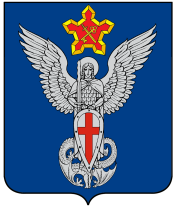                                           АдминистрацияЕрзовского городского поселенияГородищенского муниципального района Волгоградской областиП О С Т А Н О В Л Е Н И ЕОт 25 декабря 2015г.              № 320Об утверждении Порядка формирования, утверждения и ведения планов закупок товаров, работ, услуг для обеспечения муниципальных нужд Ерзовского городского поселения Городищенского муниципального района Волгоградской областиВ соответствии с частью 5 статьи 17 Федерального закона от 05 апреля 2013 г. N 44-ФЗ "О контрактной системе в сфере закупок товаров, работ, услуг для обеспечения государственных и муниципальных нужд" и постановлением Правительства Российской Федерации от 21 ноября 2013 г. № 1043 «О требованиях к формированию, утверждению и ведению планов закупок товаров, работ, услуг для обеспечения нужд субъекта Российской Федерации и муниципальных нужд, а так же требованиях к форме планов закупок товаров, работ, услуг» администрация Ерзовского городского поселения Городищенского муниципального района Волгоградской области постановляет:1. Утвердить прилагаемый Порядок формирования, утверждения и ведения планов закупок товаров, работ, услуг для обеспечения муниципальных нужд Ерзовского городского поселения Городищенского муниципального района Волгоградской области (далее именуется – Порядок).	2. Контрактному управляющему администрации Ерзовского городского поселения Городищенского муниципального района Волгоградской области в течение трех дней со дня принятия настоящего постановления разместить Порядок на официальном сайте Российской Федерации в информационно-телекоммуникационной сети "Интернет" для размещения информации о размещении заказов на поставки товаров, выполнение работ, оказание услуг (www.zakupki.gov.ru).	3. Контроль за исполнением настоящего постановления оставляю за собой.	4. Настоящее постановление вступает в силу с 01 января 2016 года, за исключением пункта 2, и подлежит официальному опубликованию. 	Пункт 2 настоящего постановления вступает в силу со дня подписания настоящего постановления  и подлежит официальному опубликованию в общественно - политической газете Городищенского муниципального района «Междуречье».Глава Ерзовского городского поселения                                А.А.КурнаковУТВЕРЖДЕНпостановлением администрации Ерзовского городского поселения Городищенского муниципального районаВолгоградской области от 25 декабря 2015г. № 320ПОРЯДОК формирования, утверждения и ведения планов закупок товаров, работ, услуг для обеспечения муниципальных нужд Ерзовского городского поселения Городищенского муниципального района Волгоградской области (далее - Порядок)1. Настоящий Порядок формирования, утверждения и ведения плана закупок товаров, работ, услуг для обеспечения муниципальных нужд Ерзовского городского поселения Городищенского муниципального района Волгоградской области (далее - Порядок) устанавливает требования к формированию, утверждению и ведению планов закупок товаров, работ, услуг для обеспечения муниципальных нужд Ерзовского городского поселения Городищенского муниципального района Волгоградской области в соответствии с Федеральным законом от 05.04.2013 N 44-ФЗ "О контрактной системе в сфере закупок товаров, работ, услуг для обеспечения государственных и муниципальных нужд" (далее - Федеральный закон).2. Планы закупок утверждаются в течение 10 рабочих дней:2.1. муниципальными заказчиками, действующими от имени Ерзовского городского поселения Городищенского муниципального района Волгоградской области (далее - муниципальные заказчики), - после доведения до соответствующего муниципального заказчика объема прав в денежном выражении на принятие и (или) исполнение обязательств в соответствии с бюджетным законодательством Российской Федерации;3. Планы закупок для обеспечения муниципальных нужд формируются лицами, указанными в пункте 2 настоящего Порядка, на очередной финансовый год и плановый период, с учетом следующих положений:3.1. муниципальные заказчики в сроки, установленные главными распорядителями средств местного бюджета (далее - главные распорядители), но не позднее 01 августа текущего года:3.1.1. формируют планы закупок исходя из целей осуществления закупок, определенных с учетом положений статьи 13 Федерального закона, и представляют их не позднее 01 августа текущего года главным распорядителям для формирования на их основании в соответствии с бюджетным законодательством Российской Федерации обоснований бюджетных ассигнований на осуществление закупок;3.1.2. корректируют при необходимости по согласованию с главными распорядителями планы закупок в процессе составления проектов бюджетных смет и представления главными распорядителями при составлении проекта решения о бюджете обоснований бюджетных ассигнований на осуществление закупок в соответствии с бюджетным законодательством Российской Федерации;3.1.3. при необходимости уточняют сформированные планы закупок, после их уточнения и доведения до муниципального заказчика объема прав в денежном выражении на принятие и (или) исполнение обязательств в соответствии с бюджетным законодательством Российской Федерации утверждают в сроки, установленные пунктом 2 настоящего Порядка, сформированные планы закупок и уведомляют об этом главного распорядителя;4. План закупок на очередной финансовый год и плановый период разрабатывается путем изменения параметров очередного года и первого года планового периода утвержденного плана закупок и добавления к ним параметров второго года планового периода.5. Планы закупок формируются на срок, на который составляется решение Ерзовской городской Думы о местном бюджете.6. Лица, указанные в пункте 2 настоящего Порядка, ведут планы закупок в соответствии с положениями Федерального закона и настоящим Порядком. Основаниями для внесения изменений в утвержденные планы закупок в случае необходимости являются:6.1. приведение планов закупок в соответствие с утвержденными изменениями целей осуществления закупок, определенных с учетом положений статьи 13 Федерального закона и установленных в соответствии со статьей 19 Федерального закона требований к закупаемым товарам, работам, услугам (в том числе предельной цены товаров, работ, услуг) и нормативных затрат на обеспечение функций муниципальных органов и подведомственных им казенных учреждений;6.2. приведение планов закупок в соответствие с решением Ерзовской городской  Думы о внесении изменений в решение Ерзовской городской Думы о местном бюджете на текущий финансовый год и плановый период;6.3. реализация федеральных законов, решений, поручений, указаний Президента Российской Федерации, решений, поручений Правительства Российской Федерации, законов Волгоградской области, решений, поручений администрации Волгоградской области, муниципальных правовых актов Ерзовского городского поселения Городищенского муниципального района Волгоградской области, которые приняты после утверждения планов закупок и не приводят к изменению объема бюджетных ассигнований, утвержденных решением Ерзовской городской Думы о местном бюджете;6.4. реализация решения, принятого муниципальным заказчиком или юридическим лицом по итогам обязательного общественного обсуждения закупок;6.5. использование в соответствии с законодательством Российской Федерации экономии, полученной при осуществлении закупок;6.6. выдача предписания органами контроля, определенными статьей 99 Федерального закона, в том числе об аннулировании процедуры определения поставщиков (подрядчиков, исполнителей);6.7. изменение сроков и (или) периодичности приобретения товаров, выполнения работ, оказания услуг;6.8. возникновение иных существенных обстоятельств, предвидеть которые на дату утверждения плана закупок было невозможно.7. В план закупок включается информация о закупках, извещение об осуществлении которых планируется разместить либо приглашение принять участие в определении поставщика (подрядчика, исполнителя), в которых планируется направить в установленных Федеральным законом случаях в очередном финансовом году и (или) плановом периоде, а также информация о закупках у единственного поставщика (подрядчика, исполнителя), контракты с которым планируются к заключению в течение указанного периода.8. План закупок содержит приложения, содержащие обоснования по каждому объекту или объектам закупки, подготовленные в порядке, установленном Правительством Российской Федерации в соответствии с частью 7 статьи 18 Федерального закона.